РОССИЙСКАЯ ФЕДЕРАЦИЯФЕДЕРАЛЬНЫЙ ЗАКОНО НАЦИОНАЛЬНО-КУЛЬТУРНОЙ АВТОНОМИИПринятГосударственной Думой22 мая 1996 годаОдобренСоветом Федерации5 июня 1996 годаНастоящий Федеральный закон определяет правовые основы национально-культурной автономии в Российской Федерации, создает правовые условия взаимодействия государства и общества для защиты национальных интересов граждан Российской Федерации в процессе выбора ими путей и форм своего национально-культурного развития.Глава I. ОБЩИЕ ПОЛОЖЕНИЯСтатья 1. Понятие национально-культурной автономииНационально-культурная автономия в Российской Федерации (далее - национально-культурная автономия) - это форма национально-культурного самоопределения, представляющая собой объединение граждан Российской Федерации, относящих себя к определенной этнической общности, находящейся в ситуации национального меньшинства на соответствующей территории, на основе их добровольной самоорганизации в целях самостоятельного решения вопросов сохранения самобытности, развития языка, образования, национальной культуры, укрепления единства российской нации, гармонизации межэтнических отношений, содействия межрелигиозному диалогу, а также осуществления деятельности, направленной на социальную и культурную адаптацию и интеграцию мигрантов.(в ред. Федеральных законов от 10.11.2003 N 136-ФЗ, от 04.11.2014 N 336-ФЗ)Национально-культурная автономия является видом общественного объединения. Организационно-правовой формой национально-культурной автономии является общественная организация.(часть вторая введена Федеральным законом от 10.11.2003 N 136-ФЗ)Статья 2. Принципы национально-культурной автономииНационально-культурная автономия основывается на принципах:свободного волеизъявления граждан при отнесении себя к определенной этнической общности;самоорганизации и самоуправления;многообразия форм внутренней организации национально-культурной автономии;сочетания общественной инициативы с государственной поддержкой;уважения языка, культуры, традиций и обычаев граждан различных этнических общностей;законности.Статья 3. Правовое регулирование национально-культурной автономии(в ред. Федерального закона от 10.11.2003 N 136-ФЗ)Правовое регулирование национально-культурной автономии осуществляется в соответствии с Конституцией Российской Федерации, настоящим Федеральным законом, Федеральным законом от 19 мая 1995 года N 82-ФЗ "Об общественных объединениях", другими федеральными законами и иными нормативными правовыми актами Российской Федерации, законами и иными нормативными правовыми актами субъектов Российской Федерации, а также с общепризнанными принципами и нормами международного права и международными договорами Российской Федерации.Если международным договором Российской Федерации установлены иные правила, чем предусмотренные настоящим Федеральным законом, то применяются правила международного договора.Решения межгосударственных органов, принятые на основании положений международных договоров Российской Федерации в их истолковании, противоречащем Конституции Российской Федерации, не подлежат исполнению в Российской Федерации. Такое противоречие может быть установлено в порядке, определенном федеральным конституционным законом.(часть третья введена Федеральным законом от 08.12.2020 N 429-ФЗ)Статья 4. Права национально-культурной автономииНационально-культурная автономия имеет право:получать поддержку со стороны органов государственной власти и органов местного самоуправления, необходимую для сохранения национальной самобытности, развития национального (родного) языка и национальной культуры, укрепления единства российской нации, гармонизации межэтнических отношений, содействия межрелигиозному диалогу, а также осуществления деятельности, направленной на социальную и культурную адаптацию и интеграцию мигрантов;(в ред. Федерального закона от 04.11.2014 N 336-ФЗ)обращаться в органы законодательной (представительной) и исполнительной власти, органы местного самоуправления, представляя свои национально-культурные интересы;создавать средства массовой информации в порядке, установленном законодательством Российской Федерации, получать и распространять информацию на национальном (родном) языке;сохранять и обогащать историческое и культурное наследие, иметь свободный доступ к национальным культурным ценностям;следовать национальным традициям и обычаям, возрождать и развивать художественные народные промыслы и ремесла;создавать частные образовательные организации и научные организации, учреждения культуры и обеспечивать их функционирование в соответствии с законодательством Российской Федерации;(в ред. Федерального закона от 02.07.2013 N 185-ФЗ)участвовать через своих полномочных представителей в деятельности международных неправительственных организаций;устанавливать на основании законодательства Российской Федерации и поддерживать без какой-либо дискриминации гуманитарные контакты с гражданами, общественными организациями иностранных государств.Федеральными законами, конституциями (уставами), законами субъектов Российской Федерации национально-культурной автономии могут быть предоставлены и иные права в сферах образования и культуры.Участие или неучастие в деятельности национально-культурной автономии не может служить основанием для ограничения прав граждан Российской Федерации, равно как и национальная принадлежность не может служить основанием для ограничения их участия или неучастия в деятельности национально-культурной автономии.Право на национально-культурную автономию не является правом на национально-территориальное самоопределение.Осуществление права на национально-культурную автономию не должно наносить ущерб интересам других этнических общностей.Глава II. СИСТЕМА НАЦИОНАЛЬНО-КУЛЬТУРНОЙ АВТОНОМИИ.ПОРЯДОК УЧРЕЖДЕНИЯ И РЕГИСТРАЦИИНАЦИОНАЛЬНО-КУЛЬТУРНОЙ АВТОНОМИИСтатья 5. Организационные основы национально-культурной автономииОрганизационные основы национально-культурной автономии определяются спецификой расселения граждан Российской Федерации, относящих себя к определенным этническим общностям, и уставами национально-культурных автономий.Национально-культурная автономия может быть местной, региональной, федеральной.(часть вторая в ред. Федерального закона от 10.11.2003 N 136-ФЗ)Местные национально-культурные автономии граждан Российской Федерации, относящих себя к определенной этнической общности, могут образовывать региональную национально-культурную автономию граждан Российской Федерации, относящих себя к определенной этнической общности.(часть третья в ред. Федерального закона от 10.11.2003 N 136-ФЗ)Региональные национально-культурные автономии двух и более субъектов Российской Федерации могут создавать органы межрегиональной координации своей деятельности. Такие органы не являются межрегиональными национально-культурными автономиями.(часть четвертая в ред. Федерального закона от 10.11.2003 N 136-ФЗ)Федеральная национально-культурная автономия граждан Российской Федерации, относящих себя к определенной этнической общности, учреждается не менее чем половиной зарегистрированных региональных национально-культурных автономий граждан Российской Федерации, относящих себя к определенной этнической общности.(часть пятая в ред. Федерального закона от 10.11.2003 N 136-ФЗ)Федеральные, региональные национально-культурные автономии граждан Российской Федерации, относящих себя к определенным этническим общностям, имеющим соответствующие республику или автономный округ, автономную область, и органы государственной власти субъектов Российской Федерации могут координировать свою деятельность, участвовать в разработке федеральных и региональных программ в области сохранения и развития национальных (родных) языков и национальной культуры на основе взаимных соглашений и договоров федеральных, региональных национально-культурных автономий и субъектов Российской Федерации.Статья 6. Порядок образования, государственной регистрации, реорганизации и (или) ликвидации национально-культурной автономии(в ред. Федерального закона от 10.11.2003 N 136-ФЗ)Образование, государственная регистрация, реорганизация и (или) ликвидация национально-культурной автономии осуществляются в порядке, установленном настоящим Федеральным законом, Федеральным законом от 19 мая 1995 года N 82-ФЗ "Об общественных объединениях" и иными федеральными законами.Местная национально-культурная автономия учреждается на общем собрании (сходе) гражданами Российской Федерации, относящими себя к определенной этнической общности и постоянно проживающими на территории соответствующего муниципального образования. Учредителями местной национально-культурной автономии наряду с гражданами Российской Федерации могут выступать зарегистрированные общественные объединения граждан Российской Федерации, относящих себя к определенной этнической общности, действующие на территории соответствующего муниципального образования.Делегаты местных национально-культурных автономий граждан Российской Федерации, относящих себя к определенной этнической общности, на конференции (съезде) могут учредить региональную национально-культурную автономию в пределах субъекта Российской Федерации.Делегаты региональных национально-культурных автономий граждан Российской Федерации, относящих себя к определенной этнической общности, на съезде могут учредить федеральную национально-культурную автономию.Национально-культурные автономии образуют руководящие и контрольно-ревизионные органы. Порядок формирования, функции и названия таких органов определяются уставом национально-культурной автономии в соответствии с законодательством Российской Федерации.Порядок приема в члены национально-культурной автономии определяется уставом соответствующей национально-культурной автономии.Государственная регистрация местных, региональных и федеральных национально-культурных автономий производится в соответствии с законодательством Российской Федерации.Для государственной регистрации национально-культурной автономии в числе других документов должны быть представлены документы, подтверждающие, что не менее чем за три месяца до проведения учредительной конференции (съезда) федеральной или региональной национально-культурной автономии и не менее чем за один месяц до проведения учредительного собрания (схода) местной национально-культурной автономии были сделаны сообщения о предстоящем учреждении национально-культурной автономии в средствах массовой информации, продукция которых распространяется на соответствующей территории.Федеральный орган исполнительной власти в области государственной регистрации осуществляет ведение реестра национально-культурных автономий. Реестр национально-культурных автономий является открытым для всеобщего ознакомления.(в ред. Федерального закона от 29.06.2004 N 58-ФЗ)Статья 7. Консультативные советы по делам национально-культурных автономий(в ред. Федерального закона от 29.06.2004 N 58-ФЗ)Правительство Российской Федерации определяет федеральный орган исполнительной власти, при котором создается консультативный совет по делам национально-культурных автономий, действующий на общественных началах.(часть первая в ред. Федерального закона от 30.11.2005 N 146-ФЗ)Консультативный совет по делам национально-культурных автономий:(в ред. Федерального закона от 29.06.2004 N 58-ФЗ)осуществляет согласование деятельности национально-культурных автономий, содействует установлению и укреплению связей между ними;представляет и защищает в органах государственной власти Российской Федерации культурные и социальные интересы этнических общностей, находящихся в ситуации национального меньшинства на соответствующей территории;(в ред. Федерального закона от 10.11.2003 N 136-ФЗ)участвует в подготовке программ в области сохранения и развития национальных (родных) языков и национальной культуры, проектов нормативных правовых актов, а также в подготовке других решений, затрагивающих права и законные интересы граждан Российской Федерации, относящих себя к определенным этническим общностям, находящимся в ситуации национального меньшинства на соответствующей территории;(в ред. Федеральных законов от 10.11.2003 N 136-ФЗ, от 22.08.2004 N 122-ФЗ)осуществляет консультирование Правительства Российской Федерации, федеральных органов исполнительной власти по национальным проблемам граждан Российской Федерации, относящих себя к определенным этническим общностям, находящимся в ситуации национального меньшинства на соответствующей территории.(в ред. Федерального закона от 10.11.2003 N 136-ФЗ)Консультативный совет по делам национально-культурных автономий состоит из делегированных на определенный срок представителей каждой федеральной национально-культурной автономии.(в ред. Федерального закона от 29.06.2004 N 58-ФЗ)Часть четвертая утратила силу. - Федеральный закон от 29.06.2004 N 58-ФЗ.При органах исполнительной власти субъектов Российской Федерации могут создаваться консультативные советы или иные совещательные органы по делам национально-культурных автономий. Порядок образования, деятельности и ликвидации этих органов определяется органами исполнительной власти субъектов Российской Федерации.При органах местного самоуправления соответствующих муниципальных образований могут создаваться консультативные советы или иные совещательные органы по делам национально-культурных автономий. Порядок образования, деятельности и ликвидации этих органов устанавливается нормативными правовыми актами муниципальных образований.Глава III. ОБЕСПЕЧЕНИЕ ПРАВА НА СОХРАНЕНИЕ, РАЗВИТИЕИ ИСПОЛЬЗОВАНИЕ НАЦИОНАЛЬНОГО (РОДНОГО) ЯЗЫКАСтатья 8. Государственная защита национальных (родных) языковРоссийская Федерация обеспечивает социальную, экономическую и правовую защиту национальных (родных) языков на территории Российской Федерации.Право граждан Российской Федерации на сохранение, развитие национального (родного) языка, свободу выбора и использования языка общения, воспитания и обучения устанавливается Конституцией Российской Федерации, федеральными законами, конституциями (уставами) и законами субъектов Российской Федерации, настоящим Федеральным законом.Статья 9. Обеспечение права на сохранение и развитие национального (родного) языкаОрганы государственной власти Российской Федерации, органы государственной власти субъектов Российской Федерации:обеспечивают проведение государственной политики, направленной на сохранение и развитие национальных (родных) языков;оказывают организационную и иную поддержку национально-культурным автономиям в разработке и реализации государственных программ в области сохранения и развития национальных (родных) языков.(в ред. Федерального закона от 22.08.2004 N 122-ФЗ)Федеральные органы исполнительной власти, органы исполнительной власти субъектов Российской Федерации могут содействовать национально-культурным автономиям в:(в ред. Федерального закона от 22.08.2004 N 122-ФЗ)издании книг, выпуске периодической печати, организации телерадиовещания, создании средств массовой информации как на русском, так и на национальных (родных) языках;обмене теле- и радиопрограммами, аудио- и видеоматериалами, печатной продукцией на национальных (родных) языках между субъектами Российской Федерации, а также между Российской Федерацией и иностранными государствами.Статья 10. Право на получение основного общего образования на национальном (родном) языке и на выбор языка воспитания и обученияГраждане Российской Федерации, относящие себя к определенным этническим общностям, имеют право на получение основного общего образования на национальном (родном) языке и на выбор языка воспитания и обучения в рамках возможностей, предоставляемых системой образования в соответствии с законодательством Российской Федерации и законодательством субъектов Российской Федерации.Статья 11. Обеспечение национально-культурными автономиями права на выбор языка воспитания и обучения и на получение основного общего образования на национальном (родном) языке(в ред. Федерального закона от 02.07.2013 N 185-ФЗ)В целях обеспечения права на выбор языка воспитания и обучения и на получение основного общего образования на национальном (родном) языке национально-культурные автономии могут:создавать частные дошкольные образовательные организации или группы в таких организациях, обучение и воспитание в которых осуществляются на национальном (родном) языке;создавать частные общеобразовательные организации, частные профессиональные образовательные организации и частные образовательные организации высшего образования, обучение в которых осуществляется на национальном (родном) языке;учреждать иные частные образовательные организации, обучение в которых осуществляется на национальном (родном) языке;участвовать в разработке образовательных программ, реализуемых образовательными организациями, созданными национально-культурными автономиями, издавать учебники, учебные пособия и другую учебную литературу, необходимые для обеспечения права на получение образования на национальном (родном) языке;вносить предложения в федеральные органы исполнительной власти, органы исполнительной власти субъектов Российской Федерации, органы местного самоуправления муниципальных районов, органы местного самоуправления муниципальных округов, органы местного самоуправления городских округов о создании классов, учебных групп в государственных и муниципальных образовательных организациях, обучение в которых осуществляется на национальном (родном) языке, а также государственных и муниципальных образовательных организациях, в которых осуществляются обучение на государственном языке Российской Федерации и углубленное изучение национального (родного) языка, национальной истории и культуры;(в ред. Федерального закона от 30.04.2021 N 114-ФЗ)участвовать в соответствии с законодательством об образовании в разработке федеральных государственных образовательных стандартов, федеральных государственных требований, а также примерных основных образовательных программ, реализуемых на национальном (родном) языке и иных языках;организовывать подготовку и дополнительное профессиональное образование педагогических и иных работников для частных образовательных организаций;заключать договоры с неправительственными организациями за пределами Российской Федерации о создании условий для реализации права на получение образования на национальном (родном) языке, в частности договоры о подготовке педагогических работников, об обеспечении учебно-методическими материалами, учебниками и учебными пособиями, художественной литературой и аудиовизуальными средствами обучения на национальном (родном) языке;осуществлять в соответствии с законодательством Российской Федерации и законодательством субъектов Российской Федерации другие мероприятия по обеспечению права на выбор языка воспитания и обучения и на обучение на национальном (родном) языке.Частные образовательные организации, осуществляющие обучение на национальном (родном) языке, обеспечивают изучение государственного языка Российской Федерации в соответствии с законодательством Российской Федерации и федеральными государственными образовательными стандартами, а также изучение государственных языков субъектов Российской Федерации в соответствии с законодательством этих субъектов Российской Федерации.Статья 12. Обеспечение федеральными органами исполнительной власти, органами исполнительной власти субъектов Российской Федерации права на получение основного общего образования на национальном (родном) языке, на выбор языка воспитания и обученияФедеральные органы исполнительной власти, органы исполнительной власти субъектов Российской Федерации в соответствии с законодательством Российской Федерации, законодательством субъектов Российской Федерации о языках народов Российской Федерации, об образовании и настоящим Федеральным законом:обеспечивают при необходимости создание групп в государственных и муниципальных дошкольных образовательных организациях, классов или учебных групп в государственных и муниципальных общеобразовательных организациях с обучением на национальном (родном) языке;(в ред. Федерального закона от 02.07.2013 N 185-ФЗ)с учетом предложений национально-культурных автономий и конкретных условий региона создают государственные образовательные организации с обучением на национальном (родном) языке, на русском языке с углубленным изучением национального (родного) языка, национальной истории и культуры, а также организации дополнительного образования (воскресные школы, факультативы, культурно-образовательные центры и другие образовательные организации) для изучения и пропаганды национальных (родных) языков и национальных культур;(в ред. Федерального закона от 02.07.2013 N 185-ФЗ)содействуют разработке, изданию и приобретению образовательных программ, учебников, методических пособий и другой учебной литературы, необходимых для обучения на национальном (родном) языке;(в ред. Федерального закона от 01.12.2007 N 309-ФЗ)осуществляют финансирование мероприятий, направленных на обеспечение права на получение образования на национальном (родном) языке в государственных, муниципальных образовательных организациях, за счет соответствующих бюджетов и внебюджетных ассигнований в пределах средств, выделяемых на образование;(в ред. Федерального закона от 02.07.2013 N 185-ФЗ)организуют преимущественно по рекомендации национально-культурных автономий подготовку, дополнительное профессиональное образование педагогических и иных работников для организаций, осуществляющих образовательную деятельность на национальном (родном) языке, иных языках, в том числе на основе соглашений между субъектами Российской Федерации и межгосударственных соглашений;(в ред. Федерального закона от 02.07.2013 N 185-ФЗ)оказывают материальную, правовую, организационную и иную помощь национально-культурным автономиям в создании частных образовательных организаций и развитии иных форм воспитания и обучения на национальном (родном) языке.(в ред. Федерального закона от 02.07.2013 N 185-ФЗ)Глава IV. ОБЕСПЕЧЕНИЕ ПРАВА НА СОХРАНЕНИЕ И РАЗВИТИЕНАЦИОНАЛЬНОЙ КУЛЬТУРЫСтатья 13. Обеспечение национально-культурными автономиями права на сохранение и развитие национальной культурыВ целях обеспечения права граждан Российской Федерации, относящих себя к определенным этническим общностям, на сохранение и развитие национальной культуры национально-культурные автономии могут:создавать негосударственные (общественные) учреждения национальной культуры: театры, культурные центры, музеи, библиотеки, клубы, студии, архивы и другие учреждения культуры и обеспечивать их функционирование;организовывать творческие союзы, коллективы профессионального и самодеятельного искусства, кружки по изучению национального культурного наследия, достижений национальной культуры;проводить массовые мероприятия в области национальной культуры: фестивали, конкурсы, смотры, выставки и другие мероприятия;содействовать организации национального краеведения, охране национальных памятников истории и культуры; создавать краеведческие, этнографические и иные общественные музеи;учреждать организации, занимающиеся художественными народными промыслами и ремеслами;издавать произведения исторической, художественной, музыкальной, фольклорной, этнографической литературы на национальных (родных) и иных языках;создавать частные образовательные организации по подготовке работников в области национальной культуры;(в ред. Федерального закона от 02.07.2013 N 185-ФЗ)разрабатывать и представлять в соответствующие органы государственной власти, органы местного самоуправления предложения о сохранении и развитии национальной культуры;заключать договоры с неправительственными организациями, находящимися за пределами Российской Федерации, о культурном обмене и сотрудничестве в области сохранения национальной культуры.Статья 14. Обеспечение федеральными органами исполнительной власти, органами исполнительной власти субъектов Российской Федерации права на сохранение и развитие национальной культурыФедеральные органы исполнительной власти, органы исполнительной власти субъектов Российской Федерации в соответствии с законодательством Российской Федерации, законодательством субъектов Российской Федерации о культуре и настоящим Федеральным законом:учитывают при разработке и осуществлении региональных программ национально-культурного развития предложения национально-культурных автономий;(в ред. Федерального закона от 22.08.2004 N 122-ФЗ)рассматривают предложения национально-культурных автономий о включении в федеральные государственные образовательные стандарты для образовательных организаций, реализующих образовательные программы на национальном (родном) языке, курсов по изучению истории, культуры, этнографии, традиционных видов трудовой деятельности, художественных народных промыслов и ремесел и принимают соответствующие решения;(в ред. Федеральных законов от 01.12.2007 N 309-ФЗ, от 02.07.2013 N 185-ФЗ)направляют деятельность государственных и муниципальных учреждений культуры на удовлетворение национально-культурных потребностей;организуют в системе государственных и муниципальных архивов соответствующие разделы по культуре, истории, общественной жизни граждан Российской Федерации, относящих себя к определенным этническим общностям;оказывают помощь национально-культурным автономиям в создании негосударственных (общественных) учреждений национальной культуры, частных образовательных организаций по подготовке творческих работников и иных специалистов, проведении различных массовых мероприятий в области национальной культуры;(в ред. Федерального закона от 02.07.2013 N 185-ФЗ)обеспечивают сохранность памятников истории и культуры, представляющих ценность для граждан Российской Федерации, относящих себя к определенным этническим общностям, и являющихся частью культурного наследия Российской Федерации;осуществляют иные мероприятия по созданию условий для сохранения, возрождения и развития национальной культуры, реализации национально-культурных прав граждан Российской Федерации, относящих себя к определенным этническим общностям.Статья 15. Обеспечение органами государственной власти права национально-культурных автономий на освещение их деятельности в средствах массовой информацииГосударственные аудиовизуальные средства массовой информации предоставляют национально-культурным автономиям эфирное время. Периодичность, продолжительность передач и язык, на котором ведутся передачи, определяются договорами с учредителями и редакциями теле- и радиопрограмм.Органы государственной власти Российской Федерации, органы государственной власти субъектов Российской Федерации поддерживают и поощряют негосударственные средства массовой информации, безвозмездно предоставляющие национально-культурным автономиям возможность освещения их деятельности.Часть третья утратила силу. - Федеральный закон от 22.08.2004 N 122-ФЗ.В программах субъектов Российской Федерации финансовой и организационной поддержки средств массовой информации может быть предусмотрена помощь средствам массовой информации национально-культурных автономий.(в ред. Федерального закона от 22.08.2004 N 122-ФЗ)Глава V. ФИНАНСОВО-ЭКОНОМИЧЕСКАЯ ОСНОВАНАЦИОНАЛЬНО-КУЛЬТУРНОЙ АВТОНОМИИСтатья 16. Финансирование и поддержка деятельности, связанной с реализацией прав национально-культурных автономий(в ред. Федерального закона от 09.02.2009 N 11-ФЗ)Финансирование деятельности, связанной с реализацией прав национально-культурных автономий, осуществляется за счет средств национально-культурных автономий, их учреждений и организаций, частных лиц, а также за счет иных не запрещенных законом источников.Федеральные органы исполнительной власти могут оказывать поддержку федеральным национально-культурным автономиям за счет средств федерального бюджета в соответствии с бюджетным законодательством Российской Федерации.Органы государственной власти субъекта Российской Федерации в соответствии с законом субъекта Российской Федерации оказывают поддержку региональным и местным национально-культурным автономиям за счет средств бюджета субъекта Российской Федерации (за исключением субвенций, предоставляемых из федерального бюджета).Органы местного самоуправления в соответствии с муниципальными правовыми актами вправе оказывать поддержку местным национально-культурным автономиям за счет средств местного бюджета (за исключением субвенций, предоставляемых из федерального бюджета и бюджета субъекта Российской Федерации).Статья 17. Собственность национально-культурных автономийНационально-культурные автономии обладают правом собственности в соответствии с законодательством Российской Федерации.Статья 18. Имущество национально-культурных автономийФедеральные органы исполнительной власти, органы исполнительной власти субъектов Российской Федерации, органы местного самоуправления могут передавать национально-культурным автономиям, их некоммерческим учреждениям и организациям государственное и муниципальное имущество в собственность или аренду в порядке, установленном законодательством Российской Федерации и законодательством субъектов Российской Федерации.Для осуществления уставных целей и деятельности национально-культурные автономии, их некоммерческие учреждения и организации могут использовать помещения, переданные им на условиях договора аренды.Размер платы за аренду помещений национально-культурными автономиями, их некоммерческими учреждениями и организациями определяется в порядке, установленном для некоммерческих организаций культуры и образования на территории данного субъекта Российской Федерации, а также в соответствии с Гражданским кодексом Российской Федерации, другими федеральными законами, законами и иными нормативными правовыми актами субъектов Российской Федерации.Статья 19. Утратила силу. - Федеральный закон от 09.02.2009 N 14-ФЗ.Статья 20. Утратила силу. - Федеральный закон от 22.08.2004 N 122-ФЗ.Глава VI. ЗАКЛЮЧИТЕЛЬНЫЕ ПОЛОЖЕНИЯСтатья 21. О вступлении в силу настоящего Федерального законаНастоящий Федеральный закон вступает в силу со дня его официального опубликования.ПрезидентРоссийской ФедерацииБ.ЕЛЬЦИНМосква, Кремль17 июня 1996 годаN 74-ФЗ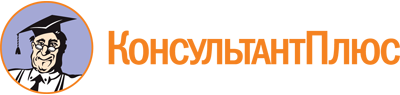 Федеральный закон от 17.06.1996 N 74-ФЗ
(ред. от 30.04.2021)
"О национально-культурной автономии"Документ предоставлен КонсультантПлюс

www.consultant.ru

Дата сохранения: 24.02.2022
 17 июня 1996 годаN 74-ФЗСписок изменяющих документов(в ред. Федеральных законов от 21.03.2002 N 31-ФЗ,от 10.11.2003 N 136-ФЗ, от 29.06.2004 N 58-ФЗ, от 22.08.2004 N 122-ФЗ,от 30.11.2005 N 146-ФЗ, от 01.12.2007 N 309-ФЗ, от 09.02.2009 N 11-ФЗ,от 09.02.2009 N 14-ФЗ, от 02.07.2013 N 185-ФЗ, от 04.11.2014 N 336-ФЗ,от 08.12.2020 N 429-ФЗ, от 30.04.2021 N 114-ФЗ)КонсультантПлюс: примечание.О выявлении конституционно-правового смысла ч. 3 ст. 5 см. Постановление КС РФ от 03.03.2004 N 5-П.